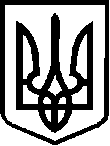 УКРАЇНАВЕРБСЬКА СІЛЬСЬКА РАДА  ЧЕЧЕЛЬНИЦЬКОГО РАЙОНУ   ВІННИЦЬКОЇ ОБЛАСТІРОЗПОРЯДЖЕННЯ23.05.2019 р.                                                                                                                         № 20Про внесення змін до Вербськогосільського бюджету на 2019 рік.           Відповідно до ст. 78 Бюджетного Кодексу України ( із змінами), рішення 24 сесії 7 скликання    № 312 від 12.12.2018 р. « Про Вербський сільський бюджет на 2019 рік» внести зміни до сільського бюджету на травень  місяць 2019 року  з о б о в` я з у ю:    1. Внести зміни до помісячного розпису доходів загального фонду за рахунок перенесення доходів в зв’язку з невиконанням  надходжень коштів до сільського бюджету Вербської сільської ради        - по коду 18010600 « Орендна плата з юридичних осіб» у сумі 7000,00 грн.  зменшити  доходи за травень місяць  на суму 7000,00 грн.,  та збільшити доходи у липні  місяці на суму 7000,00 грн.     2. Внести зміни до помісячного розпису видатків загального фонду сільського бюджету по таких кодах програмної класифікації видатків місцевого бюджету на 2019 рік. КПК 0110150 « Організаційне, інформаційно-аналітичне та матеріально технічне забезпечення діяльності сільської ради»   - по КЕКВ 2111 « Заробітна плата» зменшити видатки у травні місяці на суму 12200,00 грн. та збільшити у липні місяці на суму 12000,00 грн. та серпень місяці на суму 200,00 грн.    -  по КЕКВ 2240  « Оплата послуг ( крім комунальних)»  зменшити  видатки  у травні місяці  на суму 1800,00 грн.  та збільшити видатки у серпні місяці на суму 1800,00 грн.КПК 0111010 « Надання дошкільної освіти »   - по  КЕКВ 2120 « Нарахування на оплату праці» збільшити видатки у травні місяці на суму 2000,00 грн. та зменшити видатки у серпні місяці на суму 2000,00 грн.  - по КЕКВ 2230 « Продукти харчування» зменшити видатки у травні місяці на суму 2600,00 грн. та збільшити видатки у серпні місяці на суму 2600,00 грн.  - по КЕКВ 2240 « Оплата послуг ( крім комунальних)»  зменшити  видатки  у травні місяці  на суму 1000,00 грн.  та збільшити видатки у серпні місяці на суму 1000,00 грн.  - по КЕКВ 2273 « Оплата електроенергії» збільшити видатки у травні місяці на суму 3000,00 грн. та зменшити видатки у серпні місяці на суму 2500,00 грн. та у вересні на суму 500,00 грн.  - по КЕКВ 2275 « Оплата інших енергоносіїв та інших комунальних послуг»  зменшити видатки у травні  місяці на суму 1400,00 грн. та  збільшити видатки у серпні  місяці на суму 900,00 грн. та вересні на суму 500,00 грн.  КПК 0116030 « Організація благоустрою населених пунктів »    - по КЕКВ 2273 «Оплата електроенергії»  збільшити видатки у травні місяці на  суму 7000,00 грн. та  зменшити видатки у липні місяці на суму 5000,00 грн. та серпні на суму 2000,00 грн.          2. Дане розпорядження винести на розгляд та затвердження сесії сільської ради.  3. Контроль за виконанням даного розпорядження залишаю за собою.Сільський голова                                                                                                      С. БЛИНДУР  